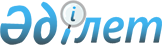 Көшені қайта атау туралыШығыс Қазақстан облысы Күршім ауданы Сарыөлең ауылдық округі әкімінің 2018 жылғы 1 наурыздағы № 2 шешімі. Шығыс Қазақстан облысының Әділет департаментінде 2018 жылғы 16 наурызда № 5537 болып тіркелді
      РҚАО-ның ескертпесі.

      Құжаттың мәтінінде түпнұсқаның пунктуациясы мен орфографиясы сақталған.
      "Қазақстан Республикасындағы жергілікті мемлекеттік басқару және өзін-өзі басқару туралы" Қазақстан Республикасының 2001 жылғы 23 қаңтардағы Заңының 35 - бабының 2-тармағына, "Қазақстан Республикасының әкімшілік-аумақтық құрылысы туралы" Қазақстан Республикасының 1993 жылғы 8 желтоқсандағы Заңының 14-бабының 4) тармақшасына, Шығыс Қазақстан облыстық ономастика комиссиясының 2017 жылғы 7 қарашадағы қорытындысына сәйкес және тиiстi аумақ халқының пiкiрiн ескере отырып Сарыөлең ауылдық округінің әкімі ШЕШТІ:
      1. Сарыөлең ауылдық округінің Сарыөлең ауылындағы Советская көшесі Бейбітшілік көшесі болып қайта аталсын.
      2. "Сарыөлең ауылдық округі әкімінің аппараты" мемлекеттік мекемесі Қазақстан Республикасының заңнамалық актілерінде белгіленген тәртіпте:
      1) осы шешімнің аумақтық әділет органдарында мемлекеттік тіркелуін;
      2) осы шешім мемлекеттік тіркелген күнінен бастап күнтізбелік он күн ішінде оның көшірмесін қағаз және электрондық түрде қазақ және орыс тілдерінде "Республикалық құқықтық ақпарат орталығы" шаруашылық жүргізу құқығындағы
      3) республикалық мемлекеттік кәсіпорынына Қазақстан Республикасы нормативтік құқықтық актілерінің эталондық бақылау банкіне ресми жариялау және енгізу үшін жолданылуын;
      3) осы шешімнің мемлекеттік тіркелген күнінен бастап күнтізбелік он күн ішінде оның көшірмесін Күршім ауданының аумағында таратылатын мерзімді баспа басылымдарында ресми жариялауға жолданылуын;
      4) ресми жарияланғаннан кейін осы шешімді Күршім ауданы әкімдігінің интернет - ресурсына орналастыруын қамтамассыз етсін.
      3. Осы шешімнің орындалуын бақылауды өзіме қалдырамын.
      4. Осы шешім оның алғашқы ресми жарияланған күнінен кейін күнтізбелік он күн өткен соң қолданысқа енгізіледі.
					© 2012. Қазақстан Республикасы Әділет министрлігінің «Қазақстан Республикасының Заңнама және құқықтық ақпарат институты» ШЖҚ РМК
				
      Сарыөлең ауылдық 
округінің әкімі 

Қ. Қарағызов
